Name: ______________ANSWER KEY___________________ Date: ______________________________ Period: _________Summative 3.1, 3.2, 3.3 Study Guide – ANSWER KEYLearning Target 3.1Complete the following table.Learning Target 3.2Label the parts of the atom to the right.  What is the charge on each subatomic particle?  Identify where the mass is located and where the volume is located.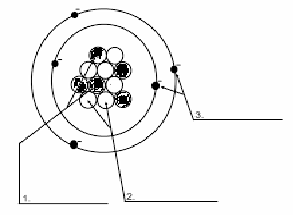 Proton = +1Neutron = 0Electron = -1Nucleus = Mass	Electron cloud = VolumeDraw Bohr models for Lithium, Calcium, Neon, and Phosphorous.  How many valence electrons does each one have?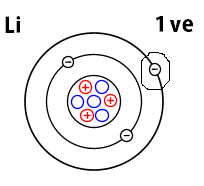 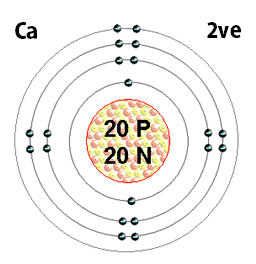 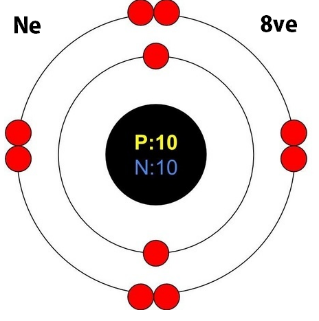 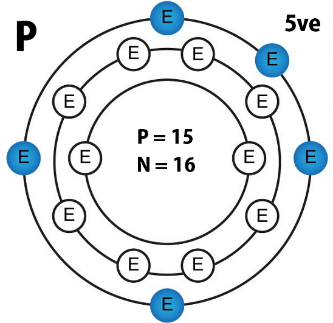 Learning Target 3.3If an atom has 5 valence electrons…Will it gain or lose electrons? gain (element wants to reach full shell of 8, thus it gaining 3 electrons is easier than losing 5 electrons)How many will it gain or lose? 3What will its charge be? -3 (each electron is a -1 charge, if you gain 3 electrons, you change your charge by -3)If an atom has 2 valence electrons…Will it gain or lose electrons? lose (element wants to reach full shell of 8, thus it losing 2 electrons is easier than gaining 7 electrons)How many will it gain or lose? 2What will its charge be? +2 (each electron is a -1 charge, if you lose two electrons, you change your charge by +2)Complete the following table.Why does iodine form an ion?Iodine has 7 valence electrons.  All elements want to have a full shell/orbit/energy level of electrons to be stable.  In this case, iodine wants 8 valence electrons (octet rule).  In order to get 8 electrons, iodine will form an ion (unequal amounts of protons and electrons) to get its full shell. ElementSymbolAtomic #Atomic Mass# protons# neutrons# electronsNuclear SymbolArgonAr1840182218ArCadmiumCd48112486448CdPraseodymiumPr59140598159PrLeadPb822078212582PbTungstenW741847411074WElementIon SymbolAtomic #Atomic Mass# protons# neutrons# electronsNuclear Symbol (include charge)CobaltCo2+2759273225Co2+AluminumAl3+1327131410Al3+PalladiumPb2+46106466044Pb2+CesiumCs2+55133557853Cs2+Iodine (-1)I-53127537454I-